SEMANA DE 05 A 09 DE ABRILSEQUÊNCIA DIDÁTICA: REFERENTE AO MÊS DE ABRILSequência Didática: NOME, ALFABETO DEZENA E FUSÃO DAS VOGAIS.ESCREVER NO CADERNO A DATA TODOS OS DIASCATANDUVAS, 05 DE ABRIL DE 2021.TEMPO: SOL (DESENHAR)NOME COMPLETO (COM A FICHA)________________________________________________________________________________________________________________________________________________________________________________________________________LER O TEXTO, CIRCULAR AS VOGAIS E PINTAR O DESENHO: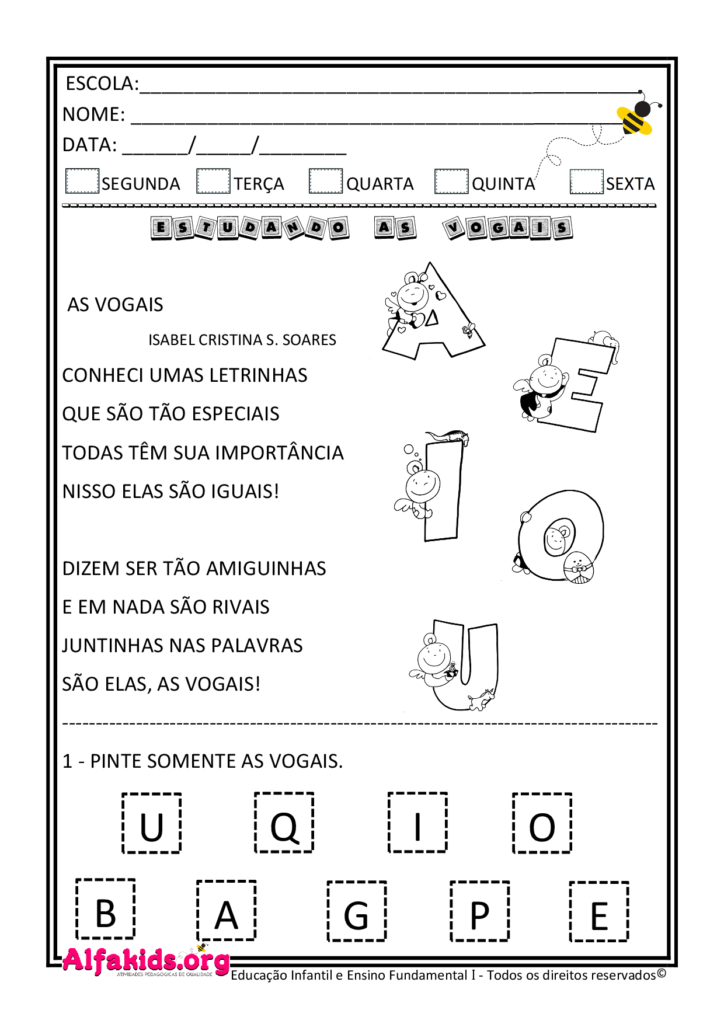 ESCREVA  OS  NÚMEROS  ATÉ  20:______________________________________________________________________________________________________________________________________________________________________________________________________________________________________________________________________________________________________________________ESCREVA   AS  LETRAS  INICIAIS  DOS  NOMES  DOS  DESENHOS: COPIE   AS  PALAVRAS  QUE  VOCÊ  COMPLETOU  ACIMA: ______________________________________________________________________________________________________________________________________________________________________________________________________________________________________________________________________________________________________________________________________________________________________________________________________________________________________________________________________ESCOLHA  UMA  PALAVRA  ACIMA , RECORTE AS LETRAS  COLE E  DESENHE 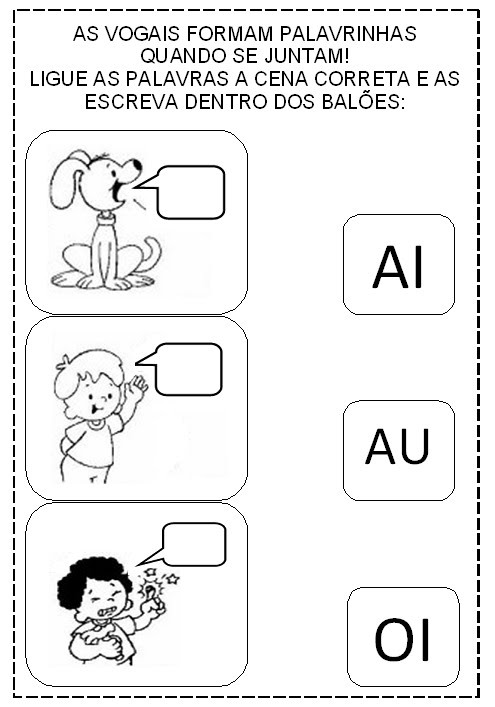 ESCOLHA UMA DAS PALAVRAS QUE VOCÊ   FORMOU  ACIMA  E FORME  UMA  FRASE:: ____________________________________________________________________________________________________________________________________________________________________________________________________________________________________________________________________________DESENHE    A  QUANTIDADE  DE  BOLINHAS  QUE  SE  PEDE: RECORTE E COLE UM DEZENA DE PALAVRAS QUE INICIA COM AS VOGAIS:CONTE OS DEDOS E COLOQUE O RESULTADO NO QUADRADINHO AO LADO: JUNTE  AS  VOGAIS  E  VEJA  QUE  PALAVRAS  QUE   FORMAM:CONTINUE  DESENHANDO  ATÉ  COMPLETAR  UMA  DEZENA  DE  CADA  FIGURA: COLOQUE  A  LETRA  INICIAL  DE  CADA  FIGURA:COPIE    AS  PALAVRAS  QUE  VOCÊ  FORMOU  ACIMA: ______________________________________________________________________________________________________________________________________________________________________________________________________________________________________________________________________________________________________________________________________________________________________________________________________________________________JUNTE AS VOGAIS E FORME OS  ENCONTROS  VOCÁLICOS: A+I=_____________________A+U=____________________E+I=_____________________I+A=_____________________O+I=_____________________U+I=_____________________RECORTE   E COLE  O  NÚMERO  FAZENDO  A  CORRESPÔNDENCIA:                                                                                                                                                                             BOA SEMANA!!!ESCOLA MUNICIPAL DE EDUCAÇÃO BÁSICA ALFREDO GOMES.DIRETORA: IVÂNIA NORA.ASSESSORA PEDAGÓGICA: SIMONE ANDRÉA CARL.ASSESSORA TÉCNICA ADM.: TANIA N. DE ÁVILA.PROFESSORA: ALESSANDRA - JANETECATANDUVAS – SCANO 2021- 1º ANO turma 1,2,3 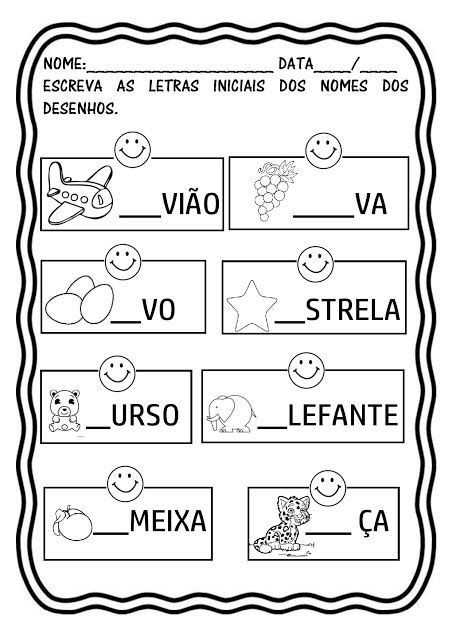 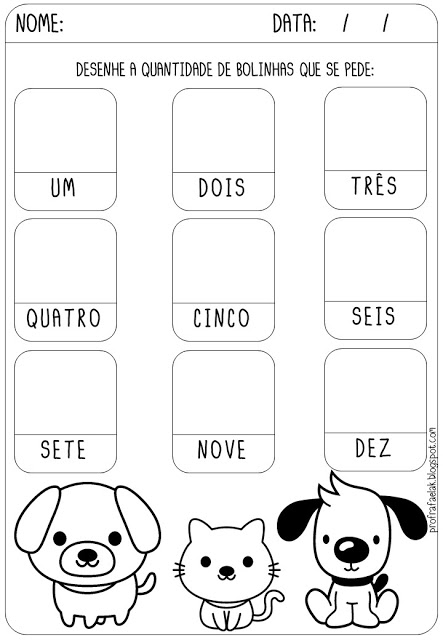 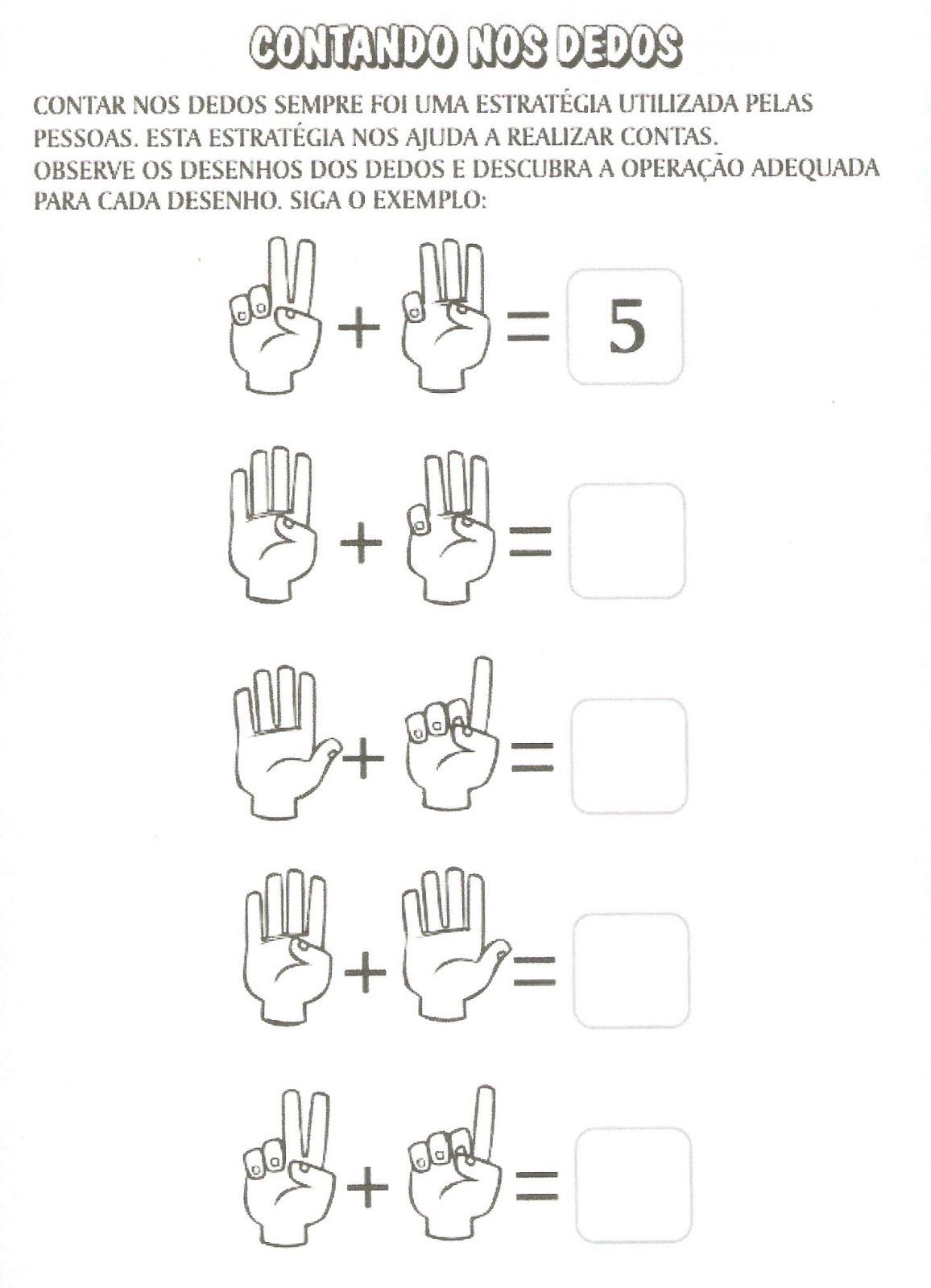 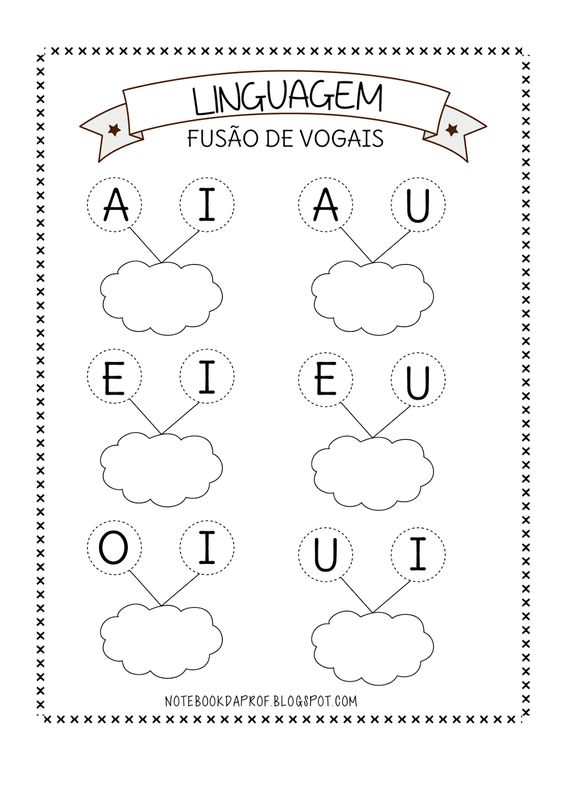 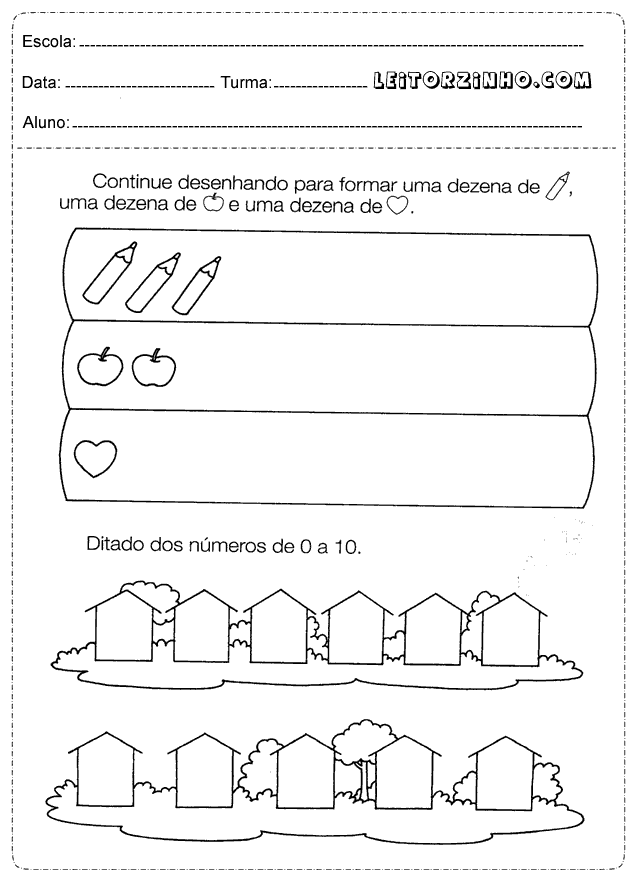 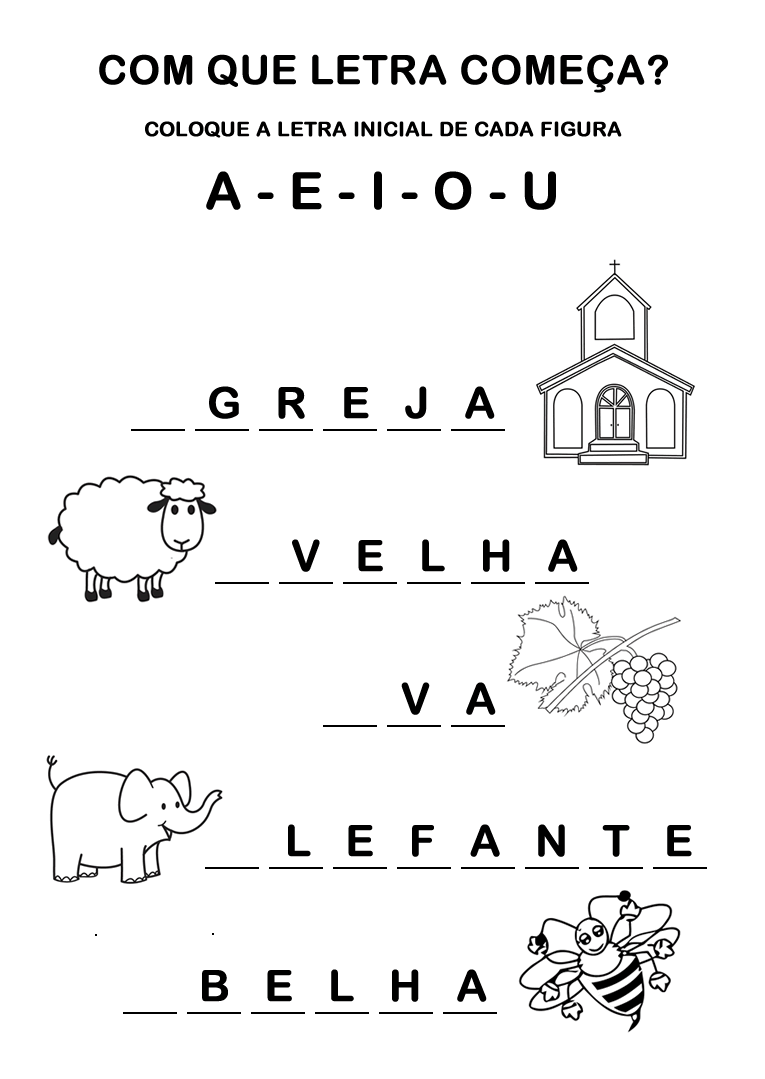 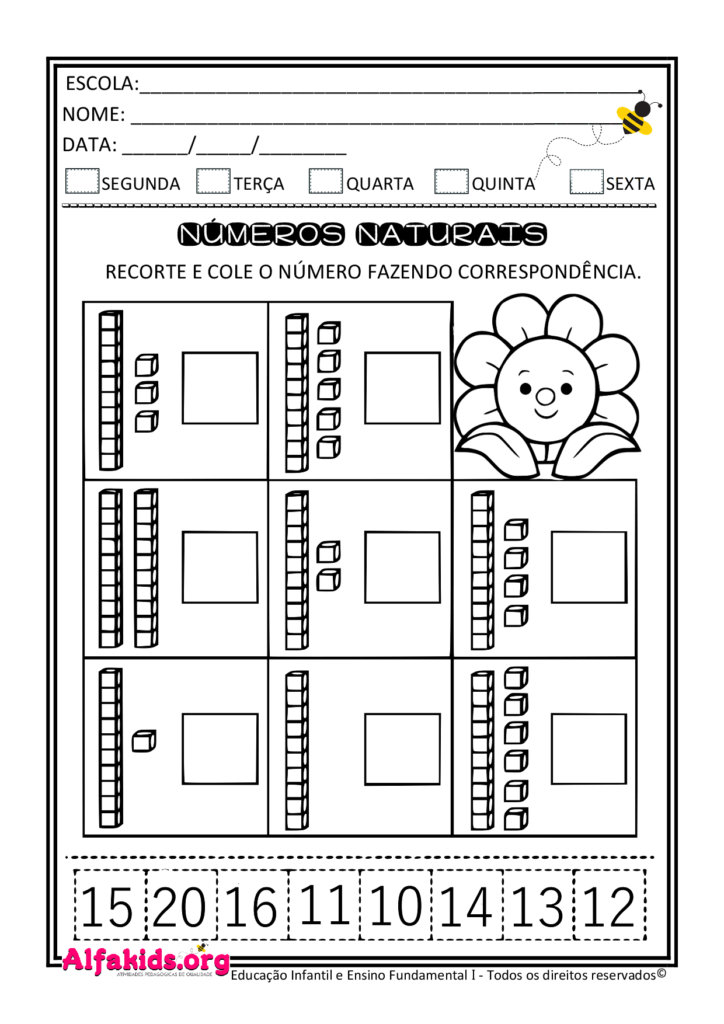 